Publicado en Mallorca el 20/06/2018 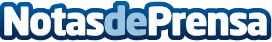 El verano se disfruta a dos ruedas en el Barceló Illetas AlbatrosEl hotel mallorquín ofrece un exclusivo servicio de alquiler de motocicletas Vespa para recorrer Mallorca al mejor estilo de HollywoodDatos de contacto:Comunicación Barceló Illetas AlbatrosNota de prensa publicada en: https://www.notasdeprensa.es/el-verano-se-disfruta-a-dos-ruedas-en-el Categorias: Viaje Baleares Entretenimiento Turismo Restauración http://www.notasdeprensa.es